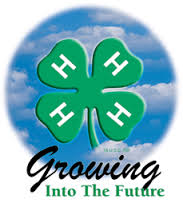 Alameda County 4-H Resource Center http://4halameda.ucanr.edu224 W. Winton Avenue, Room 134 Hayward, CA  94544[Office] 510-670-5639 [Fax] 510-670-5671[Cell] 510-205-9074Cheryl Fraser [Email] cyfraser@ucanr.edu November 29, 2016PROGRAM SUPPORT – Cheryl2015/2016 Beginning 4-H for VolunteersRequired for new adult volunteers.Beginning 4-H for Volunteers (Orientation); 10:00 AM – 2:00 PM (bring bag lunch)Sept. 17 & 18 (Pleasant Hill) 6 & 8 Oct. 1, 2 (Hayward) 9 & 14 registeredOct. 29 (Pleasant Hill) 4 & 20 registeredDec. 10 (Hayward) Available New Volunteer information & Register at: Training linkFACILITY USE - LisaRequests are processed Monday & Wednesdays. The County Director is available one day a week for signatures. Please submit your facility requests with this in mind. Questions may be directed to Lisa via email.lafrederickarbuckle@ucdavis.eduAll gatherings/meetings (organized by 4-H youth/adults) are to be logged using the link below.4-H Meetings: http://ucanr.edu/4hmeetingAll events (multi-club participation, open to public) are to be logged using the link below.4-H Events: http://ucanr.edu/4hevent FISCAL – CherylI am missing some year-end reports. Without these reports you are at risk of losing the club charter. I need the reports by the end of this week. If I do not receive them, then the next letter I send out is to the 4-H club members stating that the club is unable to meet because the charter is suspended until the reports are received. ENROLLMENT - CherylALL clubs should be confirming members as they are enrolled. Please wait to confirm new adults until they have completed the certification process. Club Leaders, VEC’s and Treasurers please work together to get your youth members confirmed.2016 Alameda County 4-H Fees: Youth - $63.00 ($38 State, $25 County)Adult - $14.00 ($14 State, $0 County)ENROLLMENT DEADLINE: December 1, 2016This applies to all returning 4-H members that were enrolled in the 2015-2016 program year. Must be confirmed by club VEC within 4HOnline by deadline.Enrollment Data from 4honlineAdults Pending 87, Incomplete 2, Active 215 = 304Youth Pending 205, Incomplete 10, Active 135 = 695OUTREACH - CherylRecord your Outreach activities as they happen at http://ucanr.edu/outreachA confirmation of the submission will be sent to you for your records.The paper form is also acceptableConferencesCreating a Leader (C.A.L.) Conference on January 27-29, 2017 for 11 – 17 years old. Registration is open. Go to http://4halameda.ucanr.edu/Events/Sectional_Events_and_Activities/ and click on C.A.L. 2017 “Creating a Leader” for information and registration forms.Alameda County is limited to 15 delegates. Cost for Alameda 4-H members is $82.50 or $92.50 with a conference t-shirt.